Schema ReleaseAseXML Schema Working GroupRelease r35Draft Release Date: 13/01/2017Final Release Date: DD/MM/YYYYDocument HistoryContents1.	Introduction	42.	Change Requests	43.	Impact Summary	54.	File Change Summary	64.1.	aseXML	64.2.	Changes	64.2.1	Schema change description	65.	Schema Manifest	76.	Schema Test	86.1.	Test Platforms	86.2.	Test	86.2.1	Test Platforms	86.2.2	Test Cases	86.2.3	Test Process	86.2.4	Test Results	86.2.5	Character Classification	97.	ASWG Endorsement	98.	AEMO Approval	9IntroductionVersion r35 of the aseXML schema has been developed from r34.   This schema release is presented to aseXML Subscribers and Industry Participants for review and to AEMO for approval, in accordance with the ASWG Terms of Reference. Change RequestsThe following ASWG Change Requests have been included in this schema release:These Change Requests are available from the ASWG or the aseXML website (http://au.groups.yahoo.com/group/aseXMLTech/files/aseXML Schemas/Schema Change Requests/) for review by all impacted parties.Impact SummaryThis table identifies the files, transactions and versioned types that are changed in this schema, where:Modified types -  is a full list of types changed in this schemaDerived types – is a list of any types that are derived from a modified type, and are therefore also modified by defaultVersioned types affected – is a list of all versioned types that will need to have the version attribute updated to use this schemaTransactions potentially affected – is a list of all transactions that contain a modified type, either directly or via a type sustitutionSchema files affected – is a list of schema files that have been changed in some way for this schema.File Change SummaryThe following file changes are implemented to create the r30 schema versionaseXMLChanged aseXML namespace to urn:aseXML:r35ChangesTable 2-1 Change LogSchema change descriptionaseXML_r35.xsdUpdate schema namespace to ‘urn:aseXML:r35’.Update Event schema to ‘Events_r35.xsd’.Update CATSTableReplication schema to ‘CATSTableReplication_r35.xsd’.Updated Electricity schema to ‘Electricity_r35.xsd’.Events_r35.xsdAdd r35 release identifier	<xsd:simpleType name="r35">		<xsd:annotation>			<xsd:documentation>Purpose - Release r35 identifier.</xsd:documentation>		</xsd:annotation>		<xsd:restriction base="ReleaseIdentifier">			<xsd:enumeration value="r35"/>		</xsd:restriction>	</xsd:simpleType>CATSTableReplication_r35.xsdAdd new simple type ‘NMIRangesAttributeType’<xsd:simpleType name="NMIRangesAttributeType">		<xsd:annotation>			<xsd:documentation>MSATS Data Model Column - Attribute			</xsd:documentation>		</xsd:annotation>		<xsd:restriction base="xsd:string">		</xsd:restriction></xsd:simpleType>Add new complex type ‘NMIRangesRow’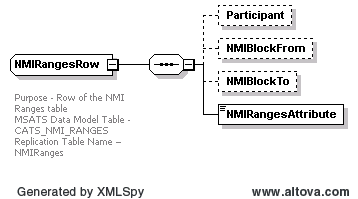 <xsd:complexType name="NMIRangesRow"><xsd:annotation>		<xsd:documentation>Purpose - Row of the NMI Ranges tableMSATS Data Model Table - CATS_NMI_RANGESReplication Table Name – NMIRanges		</xsd:documentation>	</xsd:annotation>	<xsd:complexContent>		<xsd:extension base="ReplicationBaseRow">		       <xsd:sequence>			<xsd:element name="Participant" type="PartyIdentifier" nillable="true" minOccurs="0"/>			<xsd:element name="NMIBlockFrom" type="NMIBase" nillable="true" minOccurs="0"/>			<xsd:element name="NMIBlockTo" type="NMIBase" nillable="true" minOccurs="0"/>			<xsd:element name="NMIRangesAttribute" type="NMIRangesAttributeType"/>		       </xsd:sequence>		</xsd:extension>	</xsd:complexContent></xsd:complexType>Modify existing complex type ‘EmbeddedNetworkIdentifierRow’ to add three new elements: ‘ExemptEmbeddedNSP’, ‘DLFCodeParentNMI’ and ‘TNICodeParentNMI’. The element names need to be max 30 characters long as they are used in SQL query in MSATS to generate automated nightly codes replications.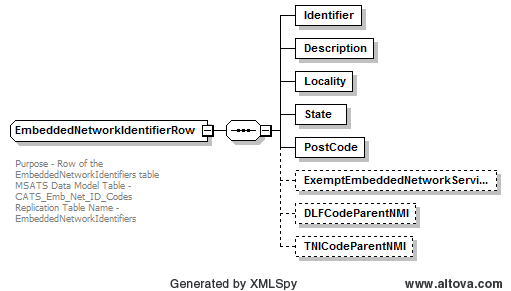 <xsd:complexType name="EmbeddedNetworkIdentifierRow"><xsd:annotation>		<xsd:documentation>Purpose - Row of the EmbeddedNetworkIdentifiers tableMSATS Data Model Table - CATS_Emb_Net_ID_CodesReplication Table Name - EmbeddedNetworkIdentifiers		</xsd:documentation>	</xsd:annotation>	<xsd:complexContent>		<xsd:extension base="ReplicationDateRangeRow">		        <xsd:sequence>			<xsd:element name="Identifier" type="EmbeddedNetworkIdentifier"/>			<xsd:element name="Description" type="EmbeddedNetworkDescription"/>			<xsd:element name="Locality" type="AustralianSuburbOrPlaceOrLocality"/>			<xsd:element name="State" type="AustralianStateOrTerritory"/>			<xsd:element name="PostCode" type="AustralianPostCode"/>			<xsd:element name="ExemptEmbeddedNSP" type="PartyIdentifier" nillable="true" minOccurs="0"/>			<xsd:element name="DLFCodeParentNMI" type="DistributionLossFactorCode" nillable="true" minOccurs="0"/><xsd:element name="TNICodeParentNMI" type="TransmissionNodeIdentifier" nillable="true" minOccurs="0"/>		        </xsd:sequence>		</xsd:extension>	</xsd:complexContent></xsd:complexType>Electricity_r35.xsdModify existing simple type ‘MeterStatusCode’ to add enumeration for new Meter Register Status Code of ‘D’ :<xsd:simpleType name="MeterStatusCode">	<xsd:annotation>		<xsd:documentation>Purpose - Status code of Meter Register DataMSATS Data Model Column - MeterStatus		</xsd:documentation>	</xsd:annotation>	<xsd:restriction base="xsd:string">			<xsd:enumeration value="C"/>			<xsd:enumeration value="D"/>		<xsd:enumeration value="R"/>	</xsd:restriction></xsd:simpleType>Change the version attribute of versioned type ‘ElectricityStandingData’ impacted by removal modification of enumeration from ‘MeterStatusCode’ type:Change from: xsd:attribute name="version" type="r31" use="optional" default="r31"/> Change to: <xsd:attribute name="version" type="r35" use="optional" default="r35"/>Schema ManifestThe table below shows the schema files included in this release. Files that have been added, removed or modified for this release are marked.Schema TestTest PlatformsThe new schema has been tested using the following platforms: XMLSpy 2010MSXML6Xerces 2.2.1 and 2.9.1TestThe ASWG ensures that all recommended parsers on relevant platforms can successfully validate the proposed schema.Test Platforms Supplied samples have been tested using the following parsers:MSXML 6.0 Xerces 2.2.1Xerces 2.9.1XMLSpy 2010Test CasesNOTE: Sample filenames have been modified, where they contained a space in the name, as these failed Xerces validationNEMB2B_CustomerDetailsNotification_SiteVacant_r35.xmlNEMB2B_CustomerDetailsNotification_Update_BusinessName_r35.xmlNEMB2B_CustomerDetailsNotification_Update_r35.xmlNEMB2B_CustomerDetailsNotification_Update_Response_r35.xmlNEMB2B_CustomerDetailsReconciliation_r35.xmlNEMB2B_CustomerDetailsRequest_Other_r35.xmlNEMB2B_CustomerDetailsRequest_r35.xmlNEMB2B_DisputeNotification_vic_a_r35.xmlNEMB2B_DisputeResponse_vic_a_r35.xmlNEMB2B_HSMMonitorData_Request_r35.xmlNEMB2B_hsm_capability.all.hsmdm_r35.xmlNEMB2B_hsm_capability.normal.hsmdm_gpupp_r35.xmlNEMB2B_hsm_capability.selective.hsmdm_r35.xmlNEMB2B_hsm_data.continuous.hsmdl_r35.xmlNEMB2B_hsm_data.continuous.normal.hsmdl_gpupp_r35.xmlNEMB2B_hsm_data.triggered.hsmdl_r35.xmlNEMB2B_hsm_data.triggered.normal.hsmdl_gpupp_r35.xmlNEMB2B_hsm_inventory.all.hsmdh_r35.xmlNEMB2B_hsm_inventory.normal.hsmdh_gpupp_r35.xmlNEMB2B_hsm_inventory.selective.hsmdh_r35.xmlNEMB2B_hsm_monitors_statusall_request_r35.xmlNEMB2B_hsm_monitors_statusrequest_nil_r35.xmlNEMB2B_hsm_monitors_statusrequest_r35.xmlNEMB2B_hsm_rollcall.all.hsmdh_hsm_r35.xmlNEMB2B_hsm_rollcall.normal.hsmdh_gpupp_r35.xmlNEMB2B_hsm_rollcall.selective.hsmdh_hsm_r35.xmlNEMB2B_hsm_triggers.all.hsmdm_hsm_r35.xmlNEMB2B_hsm_triggers.normal.hsmdm_gpupp_r35.xmlNEMB2B_hsm_triggers.selective.hsmdm_hsm_r35.xmlNEMB2B_MeterDataMissingNotification_r35.xmlNEMB2B_MeterDataNotificationConsumption_r35.xmlNEMB2B_MeterDataNotification_Consumption_r35.xmlNEMB2B_MeterDataNotification_Interval_r35.xmlNEMB2B_MeterDataVerifyRequest_basic_HighReading_r35.xmlNEMB2B_MeterDataVerifyRequest_Interval_NMIConfig_r35.xmlNEMB2B_ServiceOrderAppointmentNotification_r35.xmlNEMB2B_ServiceOrderRequest.Adds_n_Alts_r35.xmlNEMB2B_ServiceOrderRequest.Alloc_NMI_r35.xmlNEMB2B_ServiceOrderRequest.DeEnergise_r35.xmlNEMB2B_ServiceOrderRequest.MeterInvestigation_r35.xmlNEMB2B_ServiceOrderRequest.MeterReconfig_r35.xmlNEMB2B_ServiceOrderRequest.Miscellaneous_r35.xmlNEMB2B_ServiceOrderRequest.ReEnergise_r35.xmlNEMB2B_ServiceOrderRequest.SpecialRead_r35.xmlNEMB2B_ServiceOrderRequest.SupplyAbolishment_r35.xmlNEMB2B_ServiceOrderRequestNewConnection_r35.xmlNEMB2B_ServiceOrderRequest_Cancel_r35.xmlNEMB2B_ServiceOrderRequest_Re-energisation_sc1_cancel_r35.xmlNEMB2B_ServiceOrderRequest_Re-energisation_sc1_r35.xmlNEMB2B_ServiceOrderResponse_C_r35.xmlNEMB2B_ServiceOrderResponse_N_r35.xmlNEMB2B_ServiceOrderResponse_O_r35.xmlNEMB2B_ServiceOrderResponse_Re-energisation_sc1_cancel_r35.xmlNEMB2B_SiteAccessDetails_r35.xmlNEMB2B_SiteAddressDetails_r35.xmlNEMMSATS_C1_METER_REGISTER_r35.xmlNEMMSATS_catsm_energyapbatch_2501_CustClass_r35.xmlNEMMSATS_catsm_energyap_5054_CustClass_r35.xmlNEMMSATS_catsm_generic_C3_request_r35.xmlNEMMSATS_catsm_generic_C4_request_r35.xmlNEMMSATS_catsm_generic_noParameters_response_r35.xmlNEMMSATS_catsm_generic_test_response_r35.xmlNEMMSATS_catsm_NMIStandingDataResponse_r35.xmlNEMMSATS_catsm_poolnsw_CR2501_r35.xmlNEMMSATS_catsm_ReplicationNotificationAddress_r35.xmlNEMMSATS_catsm_wbaympa_C1_NMI_DATA_CustClass_r35.xmlNEMMSATS_CATSNotification_r35.xmlNEMMSATS_CATSSDRTrafficLightReportResponse_r35.xmlNEMMSATS_CATSStandingDataQualityReportResponse_r35.xmlNEMMSATS_ChangeRequest2501_r35.xmlNEMMSATS_ChangeRequestAllFieldsMeterConfig_r35.xmlNEMMSATS_ChangeRequestAllFields_r35.xmlNEMMSATS_ChangeRequestMsgAck_r35.xmlNEMMSATS_ChangeRequestMsgTnsAck_r35.xmlNEMMSATS_ChangeRequestNotification_seq03_r35.xmlNEMMSATS_ChangeRequestResponseBad_seq02_r35.xmlNEMMSATS_ChangeRequestResponseGood_seq002_r35.xmlNEMMSATS_ChangeRequestTnsAckErr_r35.xmlNEMMSATS_ChangeRequestTnsAck_r35.xmlNEMMSATS_ChangeRequest_r35.xmlNEMMSATS_ChangeRequest_seq01_r35.xmlNEMMSATS_CustomerDetailsNotification_MovementType_r35.xmlNEMMSATS_CustomerDetailsRequest_RequestReason_r35.xmlNEMMSATS_DataRequestReplicationNotification_r35.xmlNEMMSATS_DataRequest_r35.xmlNEMMSATS_MDMReportRM11_2_r35.xmlNEMMSATS_MDMReportRM11_r35.xmlNEMMSATS_MDMReportRM16_2_r35.xmlNEMMSATS_MDMReportRM16_r35.xmlNEMMSATS_MDMReportRM20_r35.xmlNEMMSATS_MDMReportRM21_r35.xmlNEMMSATS_MDMReportRM26_r35.xmlNEMMSATS_MDMTMeterDataDeliveryReportResponse_r35.xmlNEMMSATS_MeterDataNotificationConsumptionMulti_r35.xmlNEMMSATS_MeterDataNotificationConsumption_r35.xmlNEMMSATS_MeterDataNotificationInterval_r35.xmlNEMMSATS_MeterDataNotificationProfile_r35.xmlNEMMSATS_MeterDataResponseConsumption_r35.xmlNEMMSATS_MsatsLimits_r35.xmlNEMMSATS_MsatsLimits_ReportRequest_r35.xmlNEMMSATS_MsatsLimits_ReportResponse_group_r35.xmlNEMMSATS_MsatsLimits_ReportResponse_nogroup_1_r35.xmlNEMMSATS_MsatsLimits_ReportResponse_nogroup_r35.xmlNEMMSATS_MsatsLimits_ReportResponse_r35.xmlNEMMSATS_NMIDiscoveryRequestDPID_r35.xmlNEMMSATS_NMIDiscoveryRequestMeter_2_r35.xmlNEMMSATS_NMIDiscoveryRequestMeter_r35.xmlNEMMSATS_NMIDiscoveryRequestType2_r35.xmlNEMMSATS_NMIDiscoveryRequestType3_r35.xmlNEMMSATS_NMIDiscoveryResponseErr_r35.xmlNEMMSATS_NMIDiscoveryResponse_2_r35.xmlNEMMSATS_NMIDiscoveryResponse_ITD_r35.xmlNEMMSATS_NMIDiscoveryResponse_MCR_TRM_r35.xmlNEMMSATS_NMIDiscoveryResponse_NNS_OTR_SAB_r35.xmlNEMMSATS_NMIDiscoveryResponse_r35.xmlNEMMSATS_NMIDiscoveryResponse_TRI_r35.xmlNEMMSATS_NMIStandingDataRequest_r35.xmlNEMMSATS_NMIStandingDataResponseMeterConfig_r35.xmlNEMMSATS_NMIStandingDataResponse_2_r35.xmlNEMMSATS_NMIStandingDataResponse_r35.xmlNEMMSATS_ObjectionNotification_seq06_r35.xmlNEMMSATS_Objection_seq04_r35.xmlNEMMSATS_ParticipantSystemStatus_ReportRequest_01_r35.xmlNEMMSATS_ParticipantSystemStatus_ReportResponse_01_r35.xmlNEMMSATS_ParticipantSystemStatus_ReportResponse_02_r35.xmlNEMMSATS_ParticipantSystemStatus_ReportResponse_03_r35.xmlNEMMSATS_ReplicationNotificationAddress_r35.xmlNEMMSATS_ReplicationNotificationCATSChangeResponse_r35.xmlNEMMSATS_ReplicationNotificationCATSStreamlinedCRCodes_2_r35.xmlNEMMSATS_ReplicationNotificationCATSStreamlinedCRCodes_r35.xmlNEMMSATS_ReplicationNotificationEmbeddedNetworkIdentifiers_r35.xmlNEMMSATS_ReplicationNotificationMeterConfig_r35.xmlNEMMSATS_ReplicationNotificationMeter_r35.xmlNEMMSATS_ReplicationNotificationNetworkTariffCodes_r35.xmlNEMMSATS_ReplicationNotificationNMIRanges_r35.xmlNEMMSATS_ReplicationNotificationStandingDataAccessRules_r35.xmlNEMMSATS_ReportRequestChangeManagement_r35.xmlNEMMSATS_ReportRequestMaster_r35.xmlNEMMSATS_ReportRequestMeterConfig_r35.xmlNEMMSATS_ReportRequestNewParticipantAccess_r35.xmlNEMMSATS_ReportRequestNMIAudit_r35.xmlNEMMSATS_ReportRequestNMIDiscovery_r35.xmlNEMMSATS_ReportResponseChangeManagement_r35.xmlNEMMSATS_ReportResponseNMIAudit_r35.xmlNEMMSATS_ReportResponseNMIMasterMeterConfig_r35.xmlNEMMSATS_ReportResponseStatistics_r35.xmlNEMMSATS_SnapshotReportMasterDataStreams_r35.xmlNEMMSATS_WithdrawChangeRequest_seq09_r35.xmlNEMMSATS_WithdrawObjectionNotification_seq08_r35.xmlNEMMSATS_WithdrawObjection_seq07_r35.xmlNEMMSATS_WithdrawRequestNotification_seq10_r35.xmlNEMWholesale_emmsh_63bigbigbig_r35.xmlNEMWholesale_emmsh_r35.xmlNEMWholesale_MMSIntermittentAvailability_01_r35.xmlNEMWholesale_MMSIntermittentAvailability_02_r35.xmlNEMWholesale_MMSIntermittentAvailability_03_r35.xmlNEMWholesale_MMSIntermittentAvailability_big_r35.xmlNEMWholesale_MMSWindAvailabilityRequest_TooBig_r35.xmlNEMWholesale_NOSAck_r35.xmlNEMWholesale_NOSAssessmentInsertStatusInfoResponse_r35.xmlNEMWholesale_NOSAssessmentInsMultiOutageInfoResponse_r35.xmlNEMWholesale_NOSAssessmentUpdateIndoubtInfoResponse_r35.xmlNEMWholesale_NOSAssessmentUpdateNoteInfoResponse_r35.xmlNEMWholesale_NOSAssessmentWithdrawInfoResponse_r35.xmlNEMWholesale_NOSBookingDeleteOutageFromRepeating_r35.xmlNEMWholesale_NOSBookingInfoRequest_r35.xmlNEMWholesale_NOSBookingInfoResponse7276_r35.xmlNEMWholesale_NOSBookingInfoResponse_r35.xmlNEMWholesale_NOSBookingOutageActutalUpdate_r35.xmlNEMWholesale_NOSBookingResponse_r35.xmlNEMWholesale_NOSBookingWithAttachment_r35.xmlNEMWholesale_NOSBooking_r35.xmlNEMWholesale_NOSEquipmentInfoRequest_r35.xmlNEMWholesale_NOSEquipmentInfoResponse_r35.xmlNEMWholesale_NOSEquipmentResponse_r35.xmlNEMWholesale_NOSEquipmentSubmitType_r35.xmlNEMWholesale_NOSNAck_r35.xmlNEMWholesale_NOSValidCertainty_r35.xmlNEMWholesale_NOSValidResubmit_r35.xmlNEMWholesale_NOSWithDrawBooking_r35.xmlNEMWholesale_outghtransgpd_valid_r35.xmlNEMWholesale_outghtransgpd_valid_resubmit_r35.xmlNSWGAS_AccountCreationNotification_JGN_r35.xmlNSWGAS_AccountCreationNotification_Mandatoryr34.xmlNSWGAS_AccountCreationNotification_Multmeter_Mandatoryr34.xmlNSWGAS_AccountCreationNotification_WWT_r35.xmlNSWGAS_AmendSiteAccessDetails_JGN_r35.xmlNSWGAS_AmendSiteAccessDetails_WWT_r35.xmlNSWGAS_CATSChangeRequest_ErrorCorrection_r35.xmlNSWGAS_CATSChangeRequest_MoveIn_r35.xmlNSWGAS_CATSChangeRequest_r35.xmlNSWGAS_CATSChangeRequest_txn214_r35.xmlNSWGAS_CATSDataRequest_2_r35.xmlNSWGAS_CATSDataRequest_r35.xmlNSWGAS_CATSNotification-COM_r35.xmlNSWGAS_CATSNotification-COM_to_DB_error_correction_WWT_r35.xmlNSWGAS_CATSNotification-COM_to_DB_WWT_r35.xmlNSWGAS_CATSNotification-PEN_r35.xmlNSWGAS_CATSNotification_txn219_r35.xmlNSWGAS_CATSObjectionRequest_-DB_r35.xmlNSWGAS_CATSObjectionRequest_r35.xmlNSWGAS_CustomerDetailsNotification_r35.xmlNSWGAS_ERFTTotalGasInjectedNotification_r35.xmlNSWGAS_ERFTTotalGasInjectedNotification_WWT_r35.xmlNSWGAS_FieldWorkNotification_r35.xmlNSWGAS_IAIT_ImbalanceTradeRequest_r35.xmlNSWGAS_IAIT_ParticipantImbalanceAmountRequest_r35.xmlNSWGAS_LinepackAndUnaccountedForGasData_r35.xmlNSWGAS_LinepackAndUnaccountedForGasData_WWT_r35.xmlNSWGAS_MarkeReport_T2130HeatingValueDailyRpt_r35.xmlNSWGAS_MarketReport_ApportionmentPercentageRpt_int809_r35.xmlNSWGAS_MarketReport_BasicConsumptionRpt_int874_r35.xmlNSWGAS_MarketReport_ChangeOfStandingData_int803_r35.xmlNSWGAS_MarketReport_CustomerChurnRpt_int886_r35.xmlNSWGAS_MarketReport_DailyNSLRpt_int871_r35.xmlNSWGAS_MarketReport_DailyToUserRpt_int812_r35.xmlNSWGAS_MarketReport_DPRExtractRpt_r35.xmlNSWGAS_MarketReport_EffectiveDegreeDayRpt_int891_r35.xmlNSWGAS_MarketReport_ERFTReconciliationResultsRpt_r35.xmlNSWGAS_MarketReport_EstimationResultsToNWORpt_r35.xmlNSWGAS_MarketReport_EstimationResultsToUserRpt_int804_r35.xmlNSWGAS_MarketReport_ExpiredImbalanceTradeRpt_int817_r35.xmlNSWGAS_MarketReport_MatchedImbalanceTradeRpt_int816_r35.xmlNSWGAS_MarketReport_MeterReadingToUserNonSTTMRpt_int854a_r35.xmlNSWGAS_MarketReport_MeterReadingToUserRpt_int854_r35.xmlNSWGAS_MarketReport_MonthlyToUserRpt_int814_r35.xmlNSWGAS_MarketReport_ParticipantImbalanceAmountRpt_int818_r35.xmlNSWGAS_MarketReport_ReconciliationResultsRpt_int802_r35.xmlNSWGAS_MarketReport_RevisedEstimationResultsToNWORpt_r35.xmlNSWGAS_MarketReport_RevisedEstimationResultsToUserRpt_int805_r35.xmlNSWGAS_MarketReport_RevisedImbalanceRpt_int815_r35.xmlNSWGAS_MarketReport_T2270TotalCLPRpt_int828_r35.xmlNSWGAS_MarketReport_T2275TotalCLPRpt_r35.xmlNSWGAS_MarketReport_T298NewStreetListingRpt_r35.xmlNSWGAS_MarketReport_T299CompleteMIRNListingRpt_r35.xmlNSWGAS_MarketReport_TotalGasInjectedRpt_int811_r35.xmlNSWGAS_MarketReport_WeeklyToUserRpt_int813_r35.xmlNSWGAS_MeterDataNotification_r35.xmlNSWGAS_MeterDataNotification_to_AEMO_Basic_meters_r35.xmlNSWGAS_MeterDataNotification_to_AEMO_Interval_meters_r35.xmlNSWGAS_MeterDataResponse_r35.xmlNSWGAS_MeterDataVerifyRequest_JGN_r35.xmlNSWGAS_MeterDataVerifyRequest_WWT_r35.xmlNSWGAS_MeterDataVerifyResponse_JGN_r35.xmlNSWGAS_MeterDataVerifyResponse_WWT_r35.xmlNSWGAS_MeterFix_JGN_r35.xmlNSWGAS_MeterFix_WWT_r35.xmlNSWGAS_MeterNotificationMIRNStatusUpdate_r35.xmlNSWGAS_MeterReadInputNotification_(MMSD)_r35.xmlNSWGAS_MeterReadInputNotification_r35.xmlNSWGAS_NetworkDUoSBillingNotification_TariffA_r35.xmlNSWGAS_NetworkDUoSBillingNotification_TariffB_r35.xmlNSWGAS_NetworkDUoSBillingNotification_TariffD_WWT_r35.xmlNSWGAS_NetworkDUoSBillingNotification_TariffV_WWT_r35.xmlNSWGAS_NMIDiscoveryResponse_JGN_r35.xmlNSWGAS_NMIDiscoveryResponse_WWT_r35.xmlNSWGAS_NMIStandingDataRequest_JGN_r35.xmlNSWGAS_NMIStandingDataResponse_JGN_r35.xmlNSWGAS_NMIStandingDataResponse_WWT_r35.xmlNSWGAS_NMIStandingDataUpdateNotification_SAGAS_DCN_BaseLoad_r35.xmlNSWGAS_ServiceOrderRequest_MFX_example_JGN_r35.xmlNSWGAS_ServiceOrderRequest_MFX_example_WWT_r35.xmlNSWGAS_ServiceOrderResponse_completion_WWT_r35.xmlNSWGAS_ServiceOrderResponse_initial_WWT_r35.xmlNSWGAS_ServiceOrderResponse_NoAcess(special_read)_r35.xmlNSWGAS_TransAck_Accept_r35.xmlSAWAGAS_GasMeterNotification_MeterFix_SAGAS_r35.xmlSAWAGAS_GasMeterNotification_MeterFix_WAGAS_r35.xmlSAWAGAS_NMIStandingDataUpdateNotification_SAGAS_DCN_BaseLoad_r35.xmlSAWAGAS_NMIStandingDataUpdateNotification_SAGAS_DCN_HeatingRate_r35.xmlSAWAGAS_NMIStandingDataUpdateNotification_SAGAS_ECNET_CU_r35.xmlSAWAGAS_NMIStandingDataUpdateNotification_SAGAS_TFR_CU_r35.xmlSAWAGAS_NMIStandingDataUpdateNotification_WAGAS_DCN_GasZone_r35.xmlSAWAGAS_NMIStandingDataUpdateNotification_WAGAS_DCN_MeterType_r35.xmlSAWAGAS_NMIStandingDataUpdateNotification_WAGAS_DIS_r35.xmlSAWAGAS_NMIStandingDataUpdateNotification_WAGAS_ECNET_CU_r35.xmlSAWAGAS_NMIStandingDataUpdateNotification_WAGAS_ECNET_NO_r35.xmlSAWAGAS_NMIStandingDataUpdateNotification_WAGAS_NDP_r35.xmlSAWAGAS_NMIStandingDataUpdateNotification_WAGAS_PR_r35.xmlSAWAGAS_NMIStandingDataUpdateNotification_WAGAS_REC_r35.xmlSAWAGAS_NMIStandingDataUpdateNotification_WAGAS_SU_CU_r35.xmlSAWAGAS_NMIStandingDataUpdateNotification_WAGAS_TFR_CU_r35.xmlSAWAGAS_NMIStandingDataUpdateNotification_WAGAS_TFR_NO_r35.xmlVICGAS_AccCreationNotification_r35.xmlVICGAS_AmendMeterRouteDetails(RouteChange)_r35.xmlVICGAS_AmendMeterRouteDetails(SiteAccess)_r35.xmlVICGAS_AmendMeterRouteDetails(SiteAddress)_r35.xmlVICGAS_CATSChangeAlertToNFRO_r35.xmlVICGAS_CATSChangeAlertToVENCorp_r35.xmlVICGAS_CATSChangeRequestAlternateRetro_r35.xmlVICGAS_CATSChangeRequestAlternate_r35.xmlVICGAS_CATSChangeRequestRetro_r35.xmlVICGAS_CATSChangeRequestStandingDataResponseRetro_r35.xmlVICGAS_CATSChangeRequestStandingDataResponse_r35.xmlVICGAS_CATSChangeRequest_r35.xmlVICGAS_CATSChangeResponse_r35.xmlVICGAS_CATSChangeWithdrawal_r35.xmlVICGAS_CATSDataRequest_r35.xmlVICGAS_CATSNoticeOfReadFailure_r35.xmlVICGAS_CATSNotificationCDB_r35.xmlVICGAS_CATSNotificationCFRO_r35.xmlVICGAS_CATSNotificationCompletedCDB_r35.xmlVICGAS_CATSNotificationPendingCFRO_r35.xmlVICGAS_CATSNotificationWithdrawalCDB_r35.xmlVICGAS_CATSNotificationWithdrawalCFRO_r35.xmlVICGAS_CATSNotification_01_r35.xmlVICGAS_CATSNotification_02_r35.xmlVICGAS_CATSObjectionNotification_r35.xmlVICGAS_CATSObjectionRequest_r35.xmlVICGAS_CATSObjectionResponse_r35.xmlVICGAS_CATSObjectionWithdrawal_r35.xmlVICGAS_CurrentRetailerConfirmationRequest_r35.xmlVICGAS_CurrentRetailerConfirmationResponse_r35.xmlVICGAS_FieldWorkNotification_r35.xmlVICGAS_GasInformationRequestData_r35.xmlVICGAS_GasRetrieveRequestData_AMDQId_r35.xmlVICGAS_GasRetrieveRequestData_AMDQNominationCGD_r35.xmlVICGAS_GasRetrieveRequestData_AMDQSearch_r35.xmlVICGAS_GasRetrieveRequestData_r35.xmlVICGAS_GasRetrieveResponseData_AMDQNominationCGD_2_r35.xmlVICGAS_GasRetrieveResponseData_InjectionNomination_NOIHNS_r35.xmlVICGAS_GasRetrieveResponseData_InjectionNomination_r32NOIHNS.xml.xmlVICGAS_GasRetrieveResponseData_InjectionNomination_r35.xmlVICGAS_GasRetrieveResponseData_r35.xmlVICGAS_GasSearchRequestData_r35.xmlVICGAS_GasSearchResponseData_AmdqNomination_r35.xmlVICGAS_GasSearchResponseData_r35.xmlVICGAS_GasSearchResponseData_StandingWithdrawn_r35.xmlVICGAS_GasSubmitRequestData_AgencyNominationConfirmation_r35.xmlVICGAS_GasSubmitRequestData_AmdqNomination.xml.xmlVICGAS_GasSubmitRequestData_IHN_NOIHNS_r35.xmlVICGAS_GasSubmitRequestData_IHN_r35.xmlVICGAS_GasSubmitRequestData_r35.xmlVICGAS_GasSubmitResponseData_AmdqNomination_2_r35.xmlVICGAS_GasSubmitResponseData_r35.xmlVICGAS_MeterDataHistoryRequest_r35.xmlVICGAS_MeterDataHistoryResponse_r35.xmlVICGAS_MeterDataMissingNotification_r35.xmlVICGAS_MeterDataNotification_r35.xmlVICGAS_MeterDataResponse_r35.xmlVICGAS_MeterDataVerifyRequest_r35.xmlVICGAS_MeterDataVerifyResponse_r35.xmlVICGAS_MeteredSupplyPointsCount_r35.xmlVICGAS_MeterNotificationMeterFix_r35.xmlVICGAS_MeterNotificationMIRNStatusUpdate_r35.xmlVICGAS_MeterReadInputNotification_r35.xmlVICGAS_NetworkDUoSBillingNotification_DisputeRes_r35.xmlVICGAS_NetworkDUoSBillingNotification_Dispute_r35.xmlVICGAS_NetworkDUoSBillingNotification_PaymentAdvice_r35.xmlVICGAS_NetworkDUoSBillingNotification_r35.xmlVICGAS_NMIDiscoveryResponseGas_r35.xmlVICGAS_NMIStandingDataResponseGas_r35.xmlVICGAS_NMIStandingDataUpdateNotificationResponse_r35.xmlVICGAS_NMIStandingDataUpdateNotification_r35.xmlVICGAS_SearchResponse_Data_IHN_NOIHN_r35.xmlVICGAS_SearchResponse_Data_IHN_r35.xmlVICGAS_ServiceOrderRequest(MeterFix)_01_r35.xmlVICGAS_ServiceOrderRequest(MeterFix)_02_r35.xmlVICGAS_ServiceOrderRequest(NewConnection)_r35.xmlVICGAS_ServiceOrderResponse(Completion)_r35.xmlVICGAS_ServiceOrderResponse(Initial)_r35.xmlVICGAS_ServiceOrderResponse(NoAccess)_r35.xmlVICGAS_ServiceOrderResponse(StandingData)_r35.xmlVICGAS_SpecialReadRequest_r35.xmlVICGAS_SpecialReadResponse(NoAccess)_r35.xmlVICGAS_SpecialReadResponse_r35.xmlVICGAS_SubmitResponseData_IHN_NOIHN_r35.xmlVICGAS_SubmitResponseData_IHN_r35.xmlVICGAS_TransAck_r35.xmlVICGAS_TxnNAck_r35.xmlInvalid files were also tested:NEMB2B_SiteAddressDetails_Enumeration_StreetType_v5_Invalid_r35.xmlNEMMSATS_ChangeRequest2501_invalid_r35.xmlNEMMSATS_ChangeRequestAllFieldsMeterConfig_invalid_r35.xmlNEMMSATS_MessageTooBigFailure_Invalid_r35.xmlNEMMSATS_NMIStandingDataResponseMeterConfig_invalid_r35.xmlNEMMSATS_UncompressionFailure_Invalid_r35.xmlNEMMSATS_ValidationFailure_Invalid_r35.xmlNEMMSATS_WellFormedFailure_Invalid_r35.xmlTest ProcessObtain a copy of the 5 existing regression test suite XML filesnem_samples_r34.zipnem_wholesale_samples_r34.zipnemb2b_samples_r34.zipsawa_samples_r34.zipvicgas_samples_r34.zipObtain a copy of the new R35 test suite XML filesUnzip all test XML files a folderReplace “xmlns:ase="urn:aseXML:r34” with “xmlns:ase="urn:aseXML:r35” Replace “xsi:schemaLocation="urn:aseXML:r35 http://www.nemmco.com.au/aseXML/schemas/r35/aseXMLr35.xsd” with “xsi:schemaLocation="urn:aseXML:r35 S:/aseXML_r35.xsd” Check every single test XML file individually to detect variances in the above xsi:schemaLocation approach, e.g. hardcoded “O:/<filename>” instances and other occurrences not picked up by the standard search/replace above need to be manually fixed. It would be good if a single search/replace could be used for this step, and the test XML files had consistent headers.Run the test process using the 4 supported XML Toolkits.Check output log for any successful parse results, as well as expected or unexpected errors.Test ResultsAll OK on all Test Platforms, see section 6.2.1 All valid test files passed with no parse error.Some invalid test files provided from previous schema versions passed validation. AEMO have advised “They are indeed not examples of invalid files. In fact they are examples of response that the hub will provide in response to files which are invalid for reasons mentioned in the file name.” Remaining files failed validation as expected.Character ClassificationPattern restriction is enforced by regular expressions in some places in aseXML schema. That makes knowing the precise set of classification of characters important. It is particularly important in the testing process. In some quick tests using simple Pattern class in JAVA – not fully fledged JAVA parsers – some differences vis-à-vis XML Spy were reported. These tests were performed to validate the data stored in database against aseXML type definitions. Some characters that were treated differently between JAVA Pattern class and XML Spy were $ + |. XML Spy accepted them as punctuation characters but JAVA Pattern class rejected. Note, these three characters are only a few examples of difference, not an exhaustive list. As explained below, further investigations revealed that XML Spy is correct as per the XML standard. The XML standards depend upon Unicode specifications for the purpose of this classification. The complete list of classification of Unicode characters in various classes can be found at http://www.unicode.org/. To download the classification for any particular version of classification, start from directory listing at http://www.unicode.org/Public and traverse down the tree of the concerned version to download the zip (usually named ucd.zip) which contains all the documents for that version. The zip for version 6.2.0 resides at http://www.unicode.org/Public/6.2.0/ucd/. The document in this zip, usually named UnicodeData.txt, contains entire classification of all Unicode characters, having a line per Unicode character, with semi-colon delimited fields in each line. Explanation of fields can be found in the documentation in the zip (UCD.html). To view this UnicodeData.txt document  conveniently, start Excel and open  the document. While opening the document Excel will ask for information about the file contents. In response specify the document to be semicolon delimited with  each column of the document being text. The column C of the Excel spreadsheet specifies the character classification. Note, while opening the file in Excel if each column is not specified to be text then Excel may format some information incorrectly. The classification of the extended ASCII characters for version 6.2.0 of Unicode is provided here in an Excel spreadsheet : The classifications starting with L signify letters, starting with N signify digits, starting with P signify punctuations, starting with S signify symbols and those starting with C signify control characters. Note, the spread sheet does not contain all the fields (columns) from the UnicodeData.txt file.ASWG EndorsementWith a quorum established the ASWG voted to endorse schema r35, with the included aseXML Change Requests. The voting results are forwarded to AEMO for approval. When 75% of those ASWG members vote to endorse a schema it represents an ASWG recommendation for that schema. AEMO will not reject an ASWG recommendation without first consulting with the ASWG.The results of the ASWG vote for the final schema to be released are as follows:Noter that previous vote on 21/12/2016 was majority Against.Date of Vote:  16/01/2017				AEMO ApprovalThe schema approval and approval date are identified belowVersionDateAuthorsComments1.020/12/2016Rob WilsonInitial draft1.113/01/2017Rob WilsonSecond round of testing following mods to schema and provision of invalid sample filesCR#Description59 aseXML Schema Change Request Modified typesDerived typesVersioned types affectedTransactions potentially affectedSchema files affectedaseXML_r34.xsdEvents_r34.xsdMeterStatusCodeElectricityMeterElectricityMetersElectricityStandingDataNMIDiscoveryResponseNMIStandingDataResponseCATSChangeRequestCATSNotificationCATSDataRequestServiceOrderRequestServiceOrderResponseAmendMeterRouteDetailsAccountCreationNotificationMeterReadInputNotificationSpecialReadRequestSpecialReadResponseNMIStandingDataUpdateNotificationCATSBulkDataRequestElectricity_r33.xsdEmbeddedNetworkIdentifierRowReplicationNotificationCATSTableReplication_r33.xsdChg #Item #Description of changeFilename11Updated schema namespace to ‘urn:aseXML:r35’.Updated Event schema to Events_r35.Updated CATSTableReplication schema to CATSTableReplication_r35.Updated Electricity schema to Electricity_r35.File version changed from r34 to r35.aseXML_r3521Added r35 release identifier in the Event schema.File version changed from r34 to r35.Events_r3531Added the following Simple Types:NMIRangesAttributeTypeAdded the following Complex Types:NMIRangesRowModified the following Complex Types:EmbeddedNetworkIdentifierRowFile version changed from r33 to r35.CATSTableReplication_r3541Modified the following Simple Types:MeterStatusCodeChange the version attribute of versioned type:ElectricityStandingDataFile version changed from r33 to r35.Electricity_r35FileModifiedAcknowledgements_r15.xsdaseXML_r35.xsd*BAR_r31.xsdBulkDataTool_r33.xsdCATSReports_r33.xsdCATSTableReplication_r35.xsd*ClientInformation_r15.xsdCommon_r34.xsdCustomerDetails_r34.xsdCustomerTransfer_r29.xsdElectricityHighSpeedMonitoring_r26.xsdElectricityMasterStandingData.xsdElectricityMMS_r33.xsdElectricity_r35.xsd*Enumerations.xsdEvents_r35.xsd*Faults_r33.xsdGasMarketWholesale_r34.xsdGas_r34.xsdHeader_r34.xsdHighSpeedMonitoring_r33.xsdMarketWholesale_r20.xsdMDMTReports_r33.xsdMeterDataManagement_r33.xsdNetworkBilling_r34.xsdNMIDataAccess_r33.xsdNOSAssessment_r28.xsdNOSBooking_r33.xsdNOSCommon_r28.xsdNOSEquipment_r33.xsdOneWayNotification_r33.xsdReports_r34.xsdServiceOrder_r33.xsdTableReplication_r33.xsdTransactions_r34.xsdOption# Votes% VoteForAgainstAbstainedTotal Members Present100%StatusDateAuthorised byApproved – The schema has been approved by AEMO and is formally released for use